A –  Éléments concernant le candidatPartie à compléter par le candidat ou son représentant légalStatut du candidat Elève                          	 Apprenti(e)      	 Stagiaire de la formation continue   M.	 Mme	Nom  	Nom de naissance  	Prénom Né(e) le | | | | | | | | | | | 	à  	Pays Adresse Code postal | | | | | |   	Ville  | | | | | | | | | | |	Adresse mél : Demande un positionnement en vue de la préparation au diplôme suivant  Certificat d’aptitude professionnelle 	Spécialité   Mention complémentaire		Spécialité   Baccalauréat professionnel		Spécialité   Brevet professionnel			Spécialité   Brevet de technicien supérieur		Spécialité  Préparé dans l’établissement suivant Nom établissement Adresse Code postal | | | | | |   	Ville  | | | | | | | | | | |	Adresse mél : B – Parcours antérieur du candidatDernières études suivies Année scolaire : 		Classe : 	Diplôme préparé : 	établissement : 	Formation du candidat 	Période(s) de formation en milieu professionnel Expérience professionnelle Qualification(s) spécifique(s) (certificats, habilitations, permis…) Autres élémentsC  – Propositions d’aménagements de l’équipe pédagogiqueNom et fonction du référent du dossier de positionnement : Admis dans l’établissement de formation le | | | | | | | | | Pour la session d’examen de | | | | |INSÉRER ICI LES PIÈCES JUSTIFICATIVES NUMÉRISÉES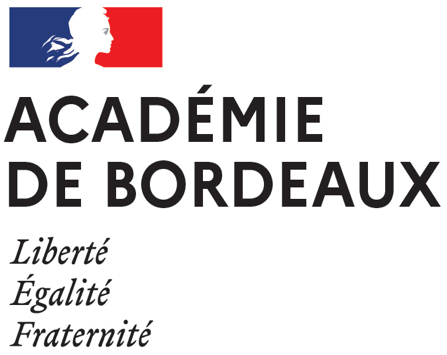 DEMANDE de POSITIONNEMENT(Visant à fixer des conditions particulières de formation pour préparer un CAP, une MC, un  Baccalauréat professionnel, un Brevet professionnel ou un Brevet de Technicien Supérieur)Modalités de préparation aux examens suivants :CAP (D 337-1 et suivants du code de l’éducation)MC (D 337-139 et suivants du code de l’éducation)Baccalauréat professionnel (D 337-55 et suivants du code de l’éducation)Brevet professionnel   (D 337-99 et suivants du code de l’éducation)BTS (D 643-1 et suivants du code de l’éducation)Fait à                                  ,  le Signature du demandeur ou de son représentant légal :PiècesIntitulé des diplômes et dispensesPièces à joindreDiplôme(s) obtenu(s) (français/étrangers)  
Joindre copie des diplôme(s)Pour les diplômes étrangers, les faire traduire si nécessaire, puis les faire attester par le CIEP Copie des diplômesDiplôme(s) préparé(s) mais non obtenu(s) 
Joindre certificat de scolarité(indiquer éventuellement les bénéfices d’épreuves ou d’unités et joindre le relevé de notes) Certificat de scolarité Relevé de notesDispenses obtenues au titre de la Validation des Acquis de l’Expérience Joindre le relevé de décision VAE Relevé de décision VAEEntreprise (nom et adresse)Nature du stage(activités exercées)DateDurée (nombre de semaines)Pièces à joindre  Attestation de stage Attestation de stage Attestation de stageEntreprise (nom et adresse)Fonction occupéeDateDurée(nombre de semaines)Pièces à joindre  Certificat de travail Contrat de travail Autre Certificat de travail Contrat de travail Autre Certificat de travail Contrat de travail AutreIntituléOrganisme ayant délivréla qualificationDate d’obtentionPièces justificatives jointes Certificats Habilitations Certificats Habilitations Certificats HabilitationsComposition de l’équipe pédagogique Composition de l’équipe pédagogique Nom et prénomFonction / DisciplineAvis de l’équipe pédagogique sur le positionnement demandé  Formulé après entretien individuel                          Formulé après entretien collectif  Formulé après examen des données du dossier  Formulé à l’aide de données complémentaires (joindre les documents numérisés) Avis de l’équipe pédagogique sur le positionnement demandé  Formulé après entretien individuel                          Formulé après entretien collectif  Formulé après examen des données du dossier  Formulé à l’aide de données complémentaires (joindre les documents numérisés) Avis de l’équipe pédagogique sur le positionnement demandé  Formulé après entretien individuel                          Formulé après entretien collectif  Formulé après examen des données du dossier  Formulé à l’aide de données complémentaires (joindre les documents numérisés) Avis général de l’équipe : l’avis est formulé avec précision, au vu du dossier et des données complémentaires apportées par entretien ou par vérification des compétences. Avis général de l’équipe : l’avis est formulé avec précision, au vu du dossier et des données complémentaires apportées par entretien ou par vérification des compétences. Avis général de l’équipe : l’avis est formulé avec précision, au vu du dossier et des données complémentaires apportées par entretien ou par vérification des compétences. FormationEn établissementEn entrepriseDurée règlementaireAménagementoui  non oui  non Bénéfices d’épreuves Oui  Non Si oui :Intitulé de l’épreuve                                                Date d’obtention Intitulé de l’épreuve                                                    Date d’obtention Intitulé de l’épreuve                                                    Date d’obtention Aménagements pédagogiques à mettre en place => En établissementAménagements pédagogiques à mettre en place => En établissementAménagements pédagogiques à mettre en place => En établissementAménagements pédagogiques à mettre en place => En établissementEnseignementsAménagementsDuréePièces justificatives Professionnels Projet aménagement Emploi du tempsGénéraux Projet aménagement Emploi du tempsAménagements pédagogiques à mettre en place => En entrepriseAménagements pédagogiques à mettre en place => En entrepriseAménagements pédagogiques à mettre en place => En entrepriseAménagements pédagogiques à mettre en place => En entrepriseActivitésAménagementsDuréePièces justificatives  Projet aménagement Projet aménagementProposition argumentée de l’équipe pédagogique sur l’organisation et l’aménagement du parcoursAvis du chef d’établissementFavorable  Défavorable Motif de l’avis défavorable Fait à                            , le                                                                                     Cachet de l’établissementNom et signature du chef d’établissementAvis du corps d’inspectionFavorable  Défavorable Motif de l’avis défavorableFait à                               , le                                                                                        Nom et signature de l’inspecteur